Главе администрации МР 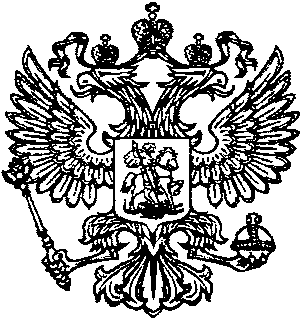 «Тляратинский район»   Раджабову Р.Г.Для опубликования на официальном сайте администрации МР «Тляратинский район»  в рубрике «Прокуратура разъясняет»  направляется статья «Действия граждан в случае совершения в отношении них преступных посягательств и порядок реализации ими своих прав как участников уголовного судопроизводства»В Тляратинском районе за 11 месяцев 2020 года зарегистрировано более  65  преступлений, в том числе почти 6 тысяч тяжких и особо тяжких.Эффективность противодействия преступлениям, установление лиц, их совершивших, восстановление нарушенных прав, включая возмещение причиненного преступлением ущерба, в числе зависят от своевременного обращения в правоохранительные органы граждан, пострадавших от преступных посягательств.В случае совершения преступления в отношении любого лица необходимо незамедлительно обратиться с заявлением в правоохранительный орган, в частности, районные (городские) отделы полиции МВД России или отделы Следственного комитета Российской Федерации по месту совершения преступного деяния (при невозможности – в любое другое). Эти же органы проводят первоначальные неотложные мероприятия по поступившим сообщениям о совершенных преступлениях.Следует помнить о том, что запоздалое обращение нередко ведет к невосполнимой утрате доказательств, трудностям в установлении очевидцев и иных свидетелей произошедшего, невозможности задержания виновных лиц «по горячим следам».Сообщения о совершенных преступлениях принимаются круглосуточно независимо от формы обращения (личное заявление, обращение по телефону, направление информации на сайт уполномоченного правоохранительного органа).Сотрудники органов правоохраны не вправе отказать в принятии сообщения о преступлении. В случае личного обращения в дежурную часть такого органа обязаны выдать заявителю талон-уведомление, подтверждающий факт обращения. О результатах рассмотрения сообщения о преступлении, принятом по нему решении заявитель должен быть уведомлен органом, проводившем проверку. В случае несогласия с таким решением граждане вправе обжаловать его руководителю соответствующего подразделения правоохранительного органа, прокурору соответствующего района (города) либо в суд.В случае возбуждения уголовного дела лицо, которому причинен вред совершенным преступлением, наделяется статусом потерпевшего и определенными законом правомочиями.Несмотря на то, что уголовное преследование виновного лица и защиту интересов потерпевшего осуществляет государство в лице дознавателя, следователя, прокурора, потерпевший имеет право воспользоваться услугами юристов и адвокатов.В ходе проведения предварительного расследования по уголовному делу потерпевший обладает широким спектром процессуальных прав, которые перечислены в статье 42 Уголовно-процессуального кодекса Российской Федерации.Лицо, осуществляющее расследование уголовного дела, обязано уведомлять (информировать) потерпевшего обо всех принятых по делу процессуальных решениях, основными из которых являются: продление срока расследования, прекращение расследования или его приостановление, окончание расследования и ознакомление со всеми материалами уголовного дела, привлечение виновного лица в качестве обвиняемого, назначение по делу экспертиз, ознакомление с вопросами, поставленными перед экспертом (потерпевший вправе ходатайствовать о дополнительных вопросах перед экспертом).Особо отмечаем, что активная гражданская позиция потерпевших, знание и последовательная реализация своих прав, способствует укреплению правопорядка и дальнейшему развитию общества.Прокурор района                                                                                     О.Р. Рамазанов